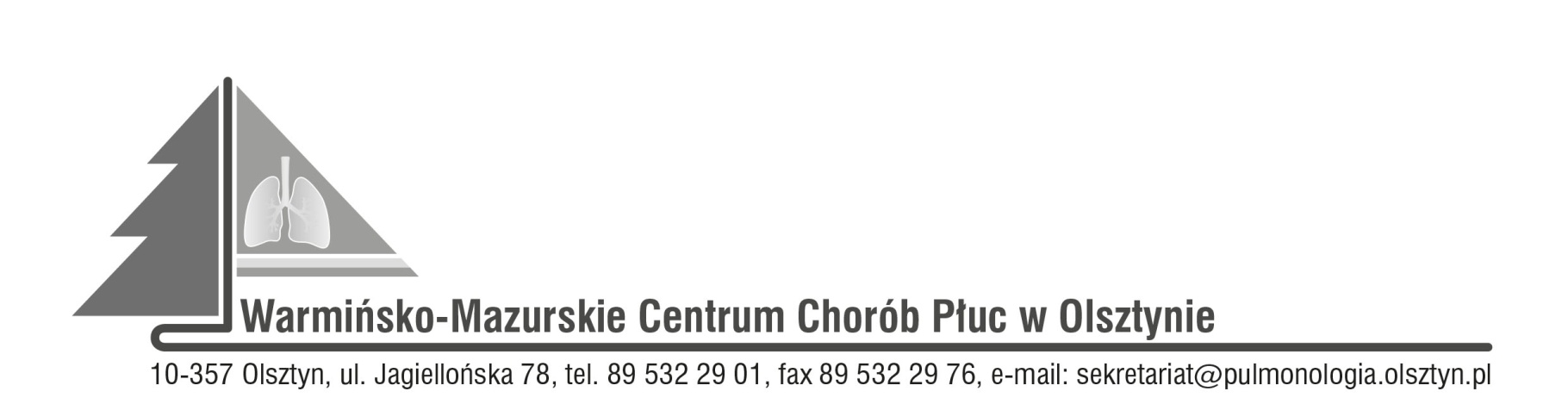 	    Olsztyn, dn. 20.04.2022r.ZAWIADOMIENIEO ROZSTRZYGNIĘCIU POSTĘPOWANIA KONKURSOWEGO:CPV 85141200-1 - usługi świadczone przez pielęgniarki 
Nr SDK.113.6.2022Dyrektor Warmińsko-Mazurskiego Centrum Chorób Płuc w Olsztynie na podstawie art. 151 ust. 1 w  zw. z art. art. 150 ust. 2 ustawy z dnia 27 sierpnia 2004r. o świadczeniach opieki zdrowotnej finansowanych ze środków publicznych w związku z art. 26 ust. 4 ustawy z dnia 15 kwietnia 2011r. o działalności leczniczej informuje, że w wyniku postępowania konkursowego na udzielanie pacjentom W-MCChP świadczeń zdrowotnych w zakresie:Udzielanie całodobowych świadczeń zdrowotnych w zakresie pielęgniarstwa wobec pacjentów Warmińsko-Mazurskim Centrum Chorób Płuc w Olsztynie. wybrano następujące oferty:Daria Kukiełka prowadząca działalność gospodarczą pod nazwą: Daria Kukiełka, adres wykonywanej działalności:  13-100 Nidzica, ul. Klonowa 5, REGON: 388269968; NIP: 9840215078,Iwona Zajączkowska zam. Windykajmy 2/1, 11-400 Kętrzyn.Zatwierdzam DyrektorIrena Petryna